Key SkillsThese key skills are important in giving children a good foundation for year one.These are the key skills covered in today’s timetable. You may like to cover them in a different way to suggested in the timetable or do some further exploration of them in addition to the timetable.09:00- 09:30Joe Wicks Workout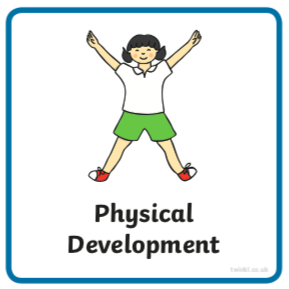 Find Joe Wick’s live daily workouts via YouTube.09:30- 10:00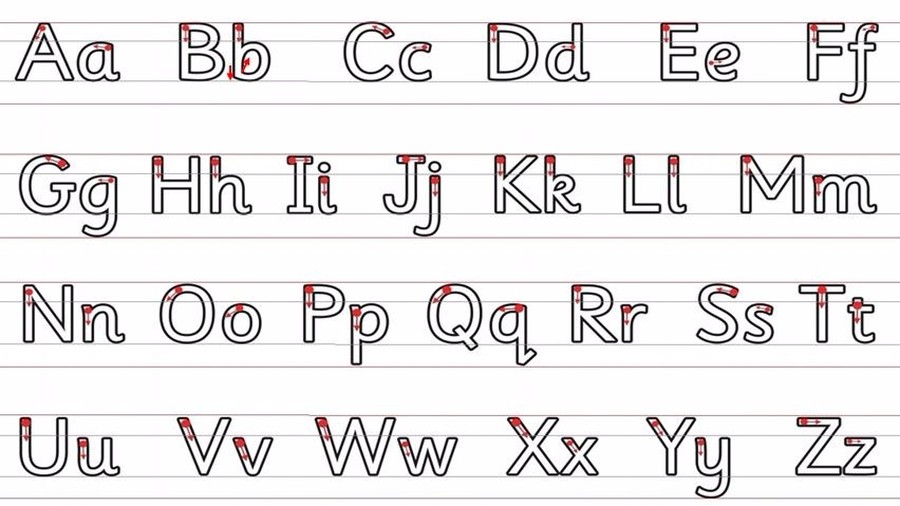 Literacy- Adult Led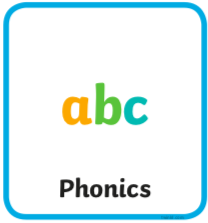 Log in to https://new.phonicsplay.co.uk/ if this link doesn’t work on your device try https://www.phonicsplay.co.uk/# username march20 password homeFlashcards- Choose the game ‘Flashcards Time Challenge’ and choose ‘phase 3’. Can you read more than yesterday? If you are unsure how they should be read use the charts below to help.Segment and Blend- Continue to read this funny book only up to the ‘Tuesday’ page https://new.phonicsplay.co.uk/resources/phase/4/interactive-story-bookWrite- Can you write the silly sentence after you click on the milk? If you find it easier to simplify the sentence to write then do this. Draw lines for your child to write onto. Use paper or boards landscape.Ask your child to remember the things we need to use when writing a sentence. If they don’t remember tell them: a capital letter at the beginning, finger spaces between words and a full stop or question mark at the end. Ask your child to say the sentence a couple of times first with help, then independently. They should try and ‘hold the sentence’ in their head. Without looking at the above (if possible), begin to work on the first word. Show them the capital letter chart below to help. They should aim to sound the word before or as they are writing it. They can look at the charts below to help as they write.If they miss out a sound try not to correct them as they write. Let them know once they have completed the whole sentence (focus on just one correction).If your child finds this tricky, write two words separated by a finger space.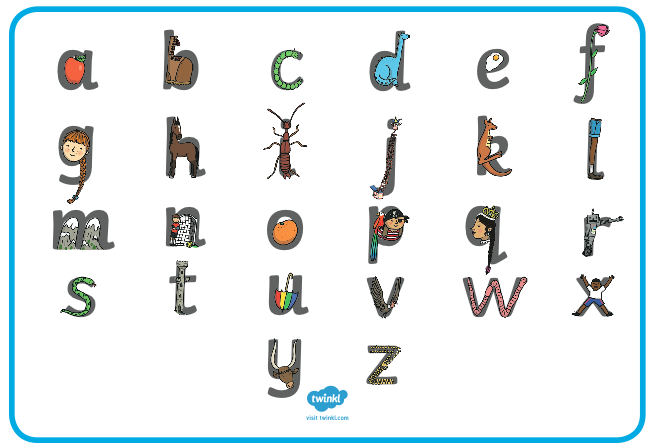 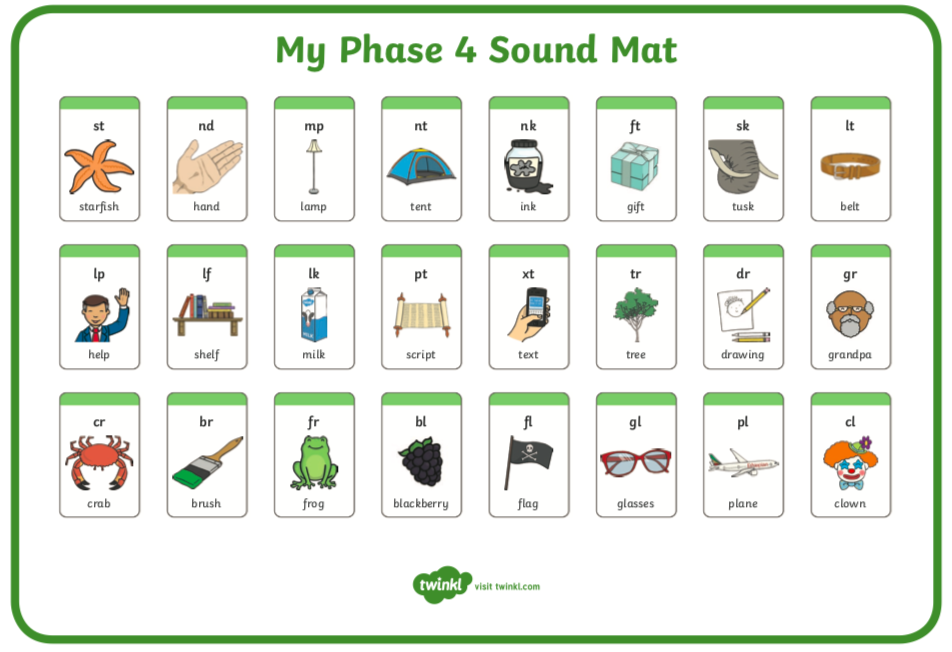 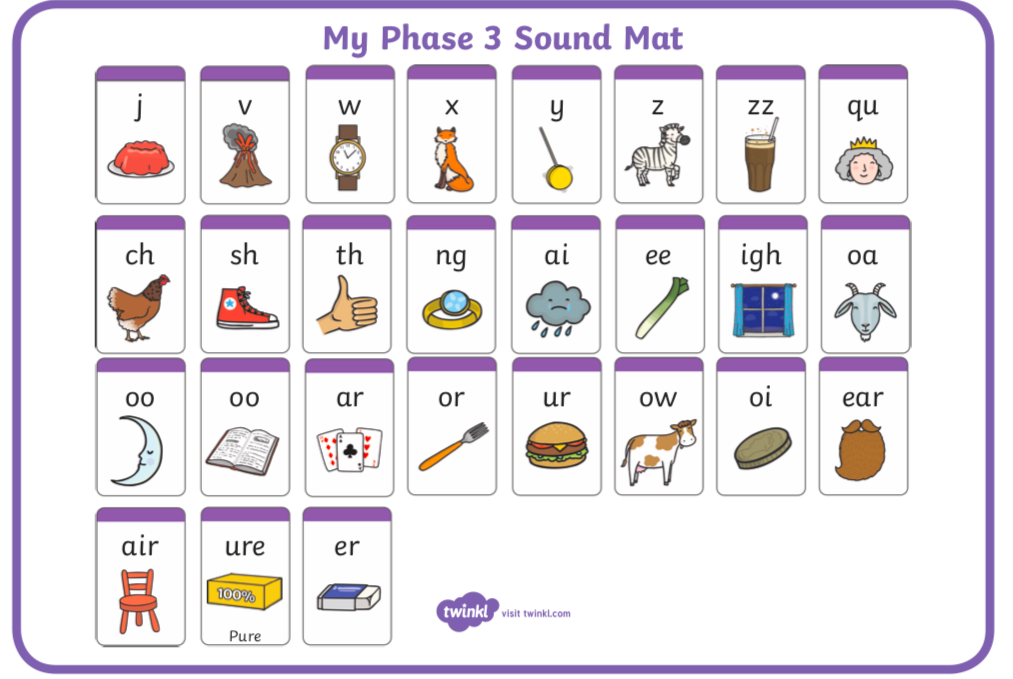 10:00- 11:00Inside and Outside Play- Child Led 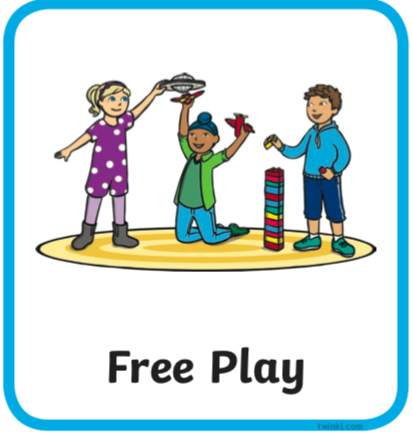 Resource idea- Discover the water you put in the freezer yesterday. Explore the ice, can you put it into a container and try to free your toys with some utensils? It’s like a frozen magical spell has happened! Does anything happen if you had some salt to the ice?11:00- 11:30Snack and Chill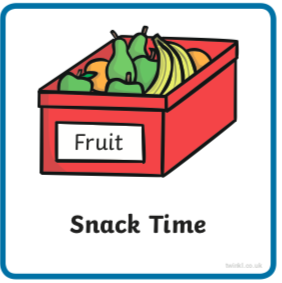 Snack and chill11:30- 12:00Maths- Adult Led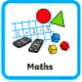 Numbers beyond 20Watch this https://www.bbc.co.uk/iplayer/episode/m0007gbh/numberblocks-series-4-23-thirtys-big-topYou may like to watch for a second time with an adult pausing a few times throughout this time to explain a little further or reiterate what Is being shown.Can you make 10 groups of 3 with small objects at home? Can you record 10 groups of 3 on paper? Maybe you’ll draw your objects, maybe you’ll draw dots or circles or maybe you will draw lines. Extension- Can you make 3 groups of ten out of the same objects too?12:00- 12:30Prepare For Lunch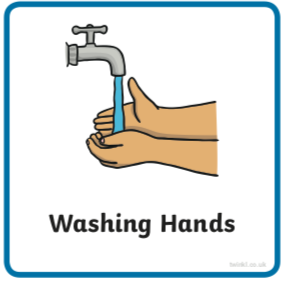 You could help your grown up by setting the table, getting things from the fridge, chopping or pouring the drinks.12:30 – 13:30Lunch and Chill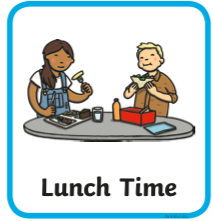 Lunch and chill13:30- 14:00Explore- Adult Led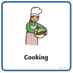 Can you make some simple play dough? Mix 1 cup of flour (cornflower works too), half a cup of salt, half to 1 cup of warm water and a dash of oil altogether. Keep adding flour until the texture is good (if you find it difficult to make a dough texture, you might still have sensory fun with the consistency you have made!)14:00- 15:00Inside and Outside Play-Child LedRefresh the resource from this morning.15:00- 15:15Tidy Up Time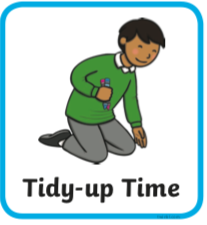 Playing a song on may help keep things positive.15:15- 15:30or BedtimeStory Time- 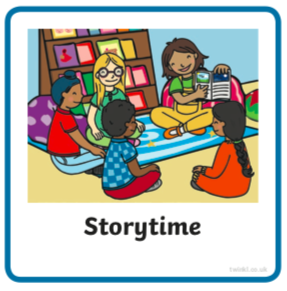 Share ‘Open Very Carefully’ with a grown up-https://www.booktrust.org.uk/books-and-reading/have-some-fun/storybooks-and-games/open-very-carefully/If you were like the crocodile and gobbled up the first letter in your name, how would you say your new name?Now it’s your turn to share a story with your grown up. Choose a story from this website, remember to read the same book at least 3 times to improve your comprehension skills.First you need to register on the website for free here- https://www.oxfordowl.co.uk/user/sign_up.htmlOnce you are logged in this link will take you to the children's e reading books. Look for a blob of colour on the virtual front cover of the book, you should choose the colour book your child is currently reading-
https://www.oxfordowl.co.uk/for-home/find-a-book/library-page/?view=image&query=&type=book&age_group=Age+4-5&level=&level_select=&book_type=&series=#Links for more stories if you’d like a few new onesLinks for more stories if you’d like a few new onesLinks for more stories if you’d like a few new oneshttps://www.freechildrenstories.com/age-3-5https://www.freechildrenstories.com/age-5-8-1https://www.bbc.co.uk/cbeebies/storieshttps://www.booktrust.org.uk/books-and-reading/have-some-fun/storybooks-and-games/https://www.storyberries.com/category/5-min-stories/Prime Key SkillsLiteracy Key SkillsMaths Key SkillsUse pencils effectively for writing by forming most letters correctly.Write words in a way that match children’s spoken sounds.Place the numbers to 20 in orderUnderstand what they have read by talking with others about what they have just read.Understand the use of a finger space to separate words. Use finger spaces appropriately.Create and describe patternsWrite a simple sentence.Use phonic knowledge to decode regular words and read them aloud accurately.Read simple sentences.